2. Az apróbetűs részekKaiser bécsi virsli 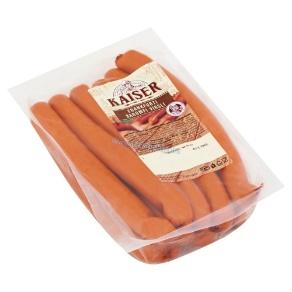 Sertéshús 64%, Ivóvíz, Sertésszalonna, Sertésbőrke, Étkezési só, Sertésfehérje, Kukoricakeményítő, Fokhagyma, Stabilizátor (E451), Ízfokozó (E621), Fűszerek, Antioxidánsok (E316), Színezék (E120), Tartósítószer (E262), Étkezési savak (E296, E330), Tartósítószer (E250)Allergén információ: A termék tejet, mustárt, zellert és tojást tartalmazhat.Ringa Kapuvári uzsonnasonka 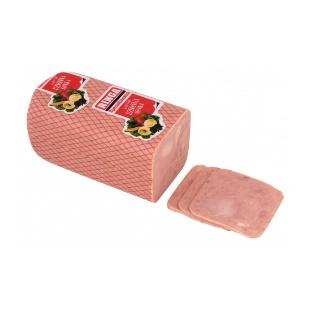 Sertéshús (76%)VízKeményítőSertésfehérjeÉtkezési sóAromákDextrózEmulgeálószerek (E451, E452)Zselésítőanyag (E407a)Antioxidáns (E316)Színezék (E120)FűszerekFűszerkivonatokTartósítószer (E250)Zimbo Sertéspárizsi 150g szeletelt 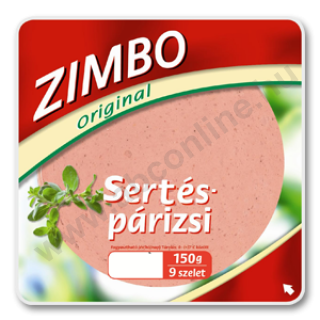 Sertéshús (52%), Ivóvíz, Sertésszalonna, Sertésbőrke, Étkezési só, Szójafehérje, Emulgeálószer: difoszfát, Burgonyakeményítő, Sűrítőanyag: E412, Dextróz, Antioxidáns: E316, Ízfokozó: nátrium-glutamát, Fűszerek és fűszerkivonatok, Füstaroma, Színezék: kárminsav, Savanyúságot szabályozó anyagok: tejsav, citromsav, borsav, glükózszirup, vörösbor, Tartósítószer: nátrium-nitritNyomokban mustárt, zellert és laktózt tartalmazhat.Tartalmazhat: Laktóz, MustárNutella 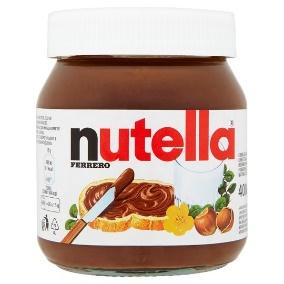 Cukor, növényi olaj (31%, nagyrészt pálmaolaj), mogyoró (13%), kakaó és sovány tejPöttyös Túró Rudi natúr túródesszert 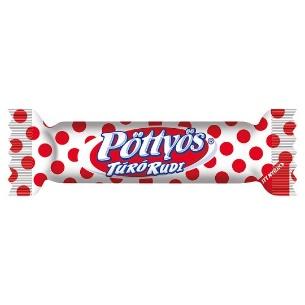 Zsírszegény túró 40%, Kakaós étbevonómassza min. 35% (cukor, teljes mértékben hidrogénezett pálmaolaj, zsírszegény kakaópor 11%, emulgeálószer: szójalecitin, aroma), Cukor, Vaj, Módosított kukoricakeményítő, Savanyú tejsavópor-készítmény (túrósavópor, savanyúságot szabályozó anyagok: kalcium-malát, kalcium-laktát, kalcium-citrát), Aroma, Tartósítószer: kálium-szorbátNyomokban dióféléket és földimogyorót tartalmazhat!Carte D'Or Vanília Pisztácia jégkrém 900 ml 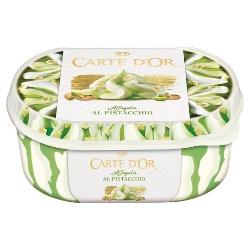 Sovány tej, Cukor, Glükózszirup, Víz, Növényi olajok (kókusz, napraforgó, pálma és shea változó arányban), Glükóz-fruktózszörp, Tejsavókészítmény, Pisztáciapaszta (1%), Kakaóvaj, Zsíros tejpor, Stabilizátorok (szentjánoskenyérliszt, guargumi, karragén), Emulgeálószerek (zsírsavak mono- és digliceridjei, szójalecitin), Sovány tejpor vagy sovány sűrített tej, Aromák (tejszármazékkal és szezámmaggal), Spenótpor, Színezékek (klorofillok és klorofillinek, klorofillok és klorofillinek rézkomplexei, paprikakivonat), Sovány tejporA termék földimogyorót és egyéb dióféléket tartalmazhat.Milka alpesi tejcsokoládé 100 g 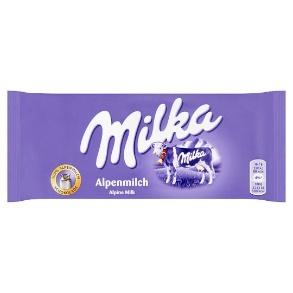 Cukor, Kakaóvaj, Sovány tejpor, Kakaómassza, Tejsavópor, Tejzsír, Emulgeálószer (szójalecitin), Mogyorómassza, AromaTartalmazhat búzát és egyéb dióféléket.Tesco toastkenyér 500 g 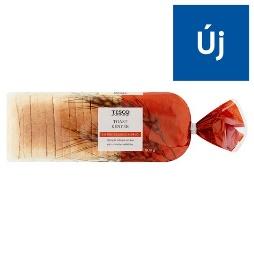 Búzaliszt, Ivóvíz, Élesztő, Étkezési só, Növényi olajok (pálma, repce), Cukor, Kovászkészítmény [ivóvíz, búzaliszt, starterkultúra, élesztő, savanyúságot szabályozó anyagok (tejsav, ecetsav)], Búzamalátaliszt, Szójaliszt, Tejsavópor, Emulgeálószerek (zsírsavak mono- és digliceridjei, zsírsavak mono- és digliceridjeinek mono- és diacetil-borkősav-észterei, nátrium-sztearoil-2-laktilát), Tartósítószer (szorbinsav), Aroma, Lisztkezelő szer (aszkorbinsav)A termék tojást és szezámmagot tartalmazhat.Dr. Oetker Feliciana gyorsfagyasztott pizza sonkával és pesto szósszal 360 g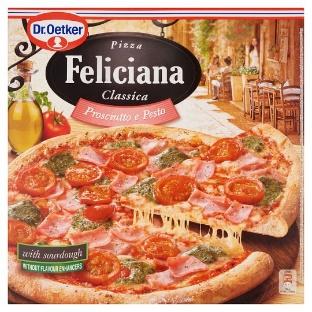 Búzaliszt, ivóvíz, 10% tilsiti sajt, 8,0% sonka (sertéshús, ivóvíz, módosított keményítő, étkezési só, szójafehérje, glükóz, cukor, stabilizátorok (trifoszfátok, polifoszfátok, nátrium-nitrit), sűrítőanyag (karragén), aromák, antioxidáns (nátrium-aszkorbát)), koktélparadicsom, 6,6% pesto szósz (ivóvíz, repceolaj, bazsalikom, félzsíros tejföl, spenót, fokhagyma, módosított keményítő, étkezési só, cukor, bors, aroma), 3,4% paradicsom sűrítmény, élesztő, pálmazsír, repceolaj, bazsalikom, étkezési só, cukor, szárított búzakovász (búzakészítmények, búzamaláta), fokhagyma, módosított keményítő, árpamaláta kivonat, emulgeálószer (zsírsavak mono- és digliceridjeinek mono- és diacetil-borkősav-észterei), sűrítőanyag (guargumi), vöröshagyma, bors, savanyúságot szabályozó anyag (kalcium-foszfátok), petrezselyem, kakukkfű, rozmaring, fodormenta, aroma, színezék (karotinok)Tartalmazhat: mustár.Flora Original csészés margarin 500 g 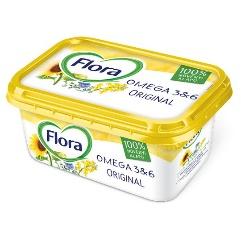 Víz, (napraforgóolaj (26%), Lenolaj (11%), Pálmaolaj, Repceolaj (2%)), Só (0,5%), Emulgeálószerek (zsírsavak mono- és digliceridjei, napraforgó-lecitin), Étkezési sav (citromsav), Természetes aromák, Vitaminok (A, D), Színezék (karotinok)Oreo Original vanília ízű töltelékkel töltött kakaós keksz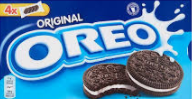 Búzaliszt, Cukor, Növényi olajok (pálma, pálmamag), Zsírszegény kakaópor (4,6%), Búzakeményítő, Glükóz-fruktóz szirup, Térfogatnövelő szerek (kálium-karbonátok, ammónium-karbonátok, nátrium-karbonátok), Étkezési só, Emulgeálószerek (szójalecitin, napraforgó lecitin), VaníliaaromaKitKat ropogós ostya tejcsokoládéban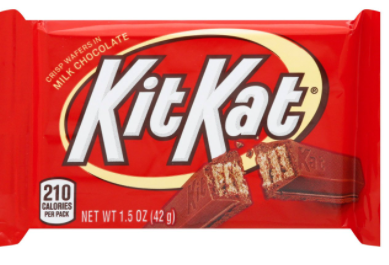 Cukor, Búzaliszt, Sovány tejpor, Kakaóvaj, Kakaómassza, Növényi zsírok (pálma, shea), Vajolaj, Zsírszegény kakaópor, Emulgeálószer: lecitinek, Térfogatnövelő szer: nátrium-karbonátokMilky Way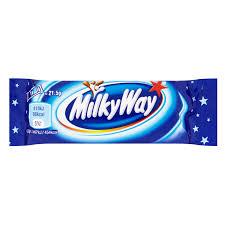 cukor, Glükózszirup, Sovány tejpor, Kakaóvaj, Pálmazsír, Kakaómassza, Tejzsír, Laktóz, Tejsavópor, Árpamaláta kivonat, Étkezési só, Emulgeálószer (szójalecitin), Tojásfehérjepor, Hidrolizált tejfehérje, Természetes vanília kivonat, (A termék tartalmazhatja a következő anyagot: földimogyoró, mogyoró).Dr. Oetker leveles tészta 275 g - friss, sütésre kész 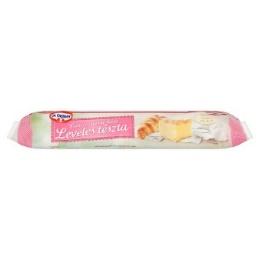 Búzaliszt, Ivóvíz, Pálmazsír, Etil-alkohol, Cukor, Étkezési só, Étkezési sav: citromsav